Te Rōpū o Ngā Toroa (Toroa)Partnering for Impact NGO Reference GroupExpression of Interest1	Nominee’s name 2	Nominee’s organisation, current role and how long they’ve held it3	The size of the nominee’s organisation (i.e. NZ-based staff and annual budget – to assist us in ensuring nominees come from a mix of small/medium/large organisations)4	The geographic and sectoral focus of the nominee’s organisation’s international development programme5	For at least two or more of any of the following areas, please provide brief examples demonstrating the skills and experience the nominee can bring to Toroa in:Going beyond delivering development outputs to creating sustainable impactPartnerships that empower and enhance the capacity of local partners and communities resulting in greater self-relianceEngaging the New Zealand public in international developmentKnowledge of NGO systems and processes including in partner countriesSector networks in New Zealand  and beyond including demonstrated ability to think beyond the interests of your/their own organisationDesigning or delivering programmatic approachesMonitoring, evaluation, research and learning for NGO programmesEngaging in development cooperation in the Pacific and/or South East asia and/orExperience in adaptive management.6	Please attach the nominee’s CV 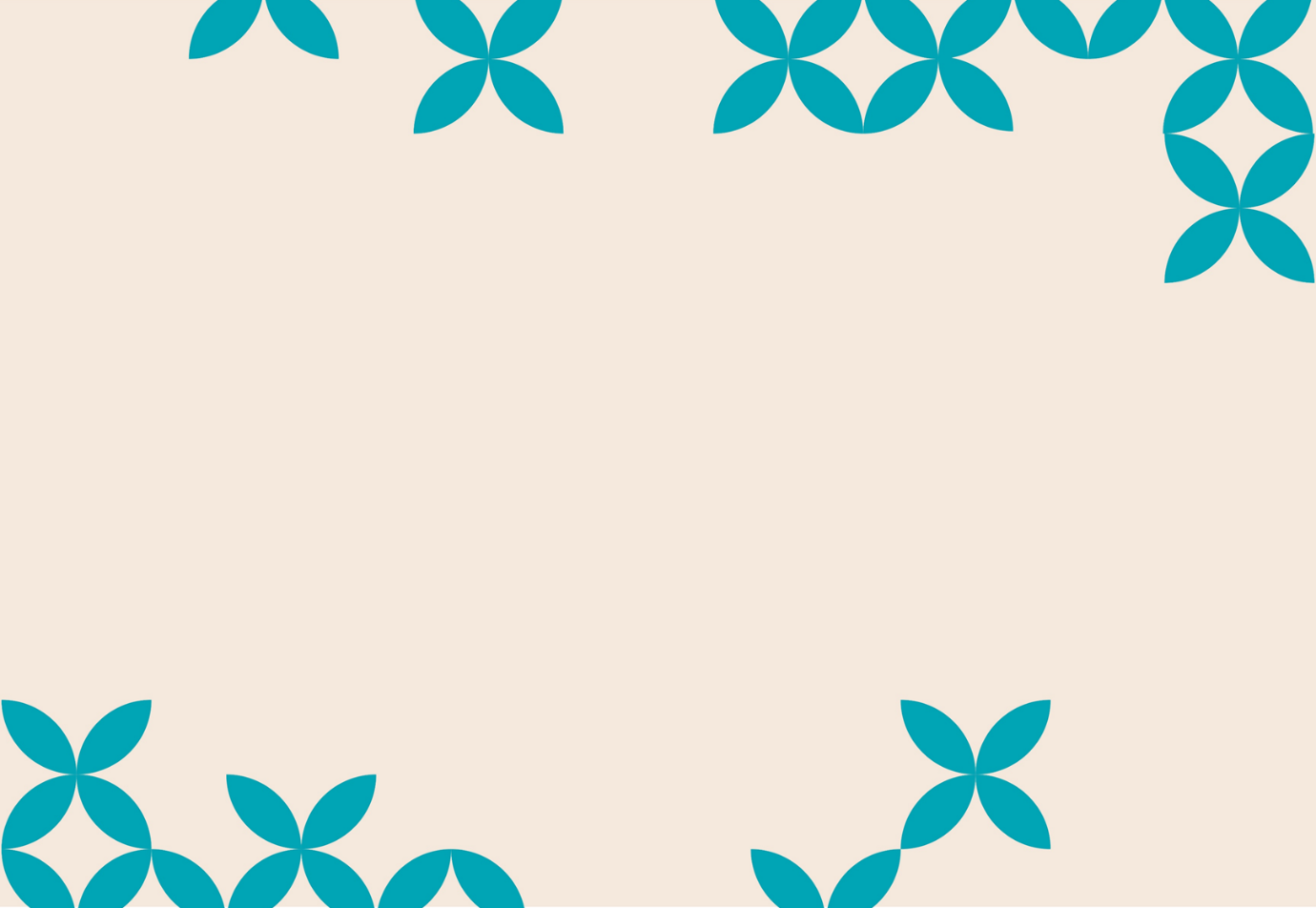 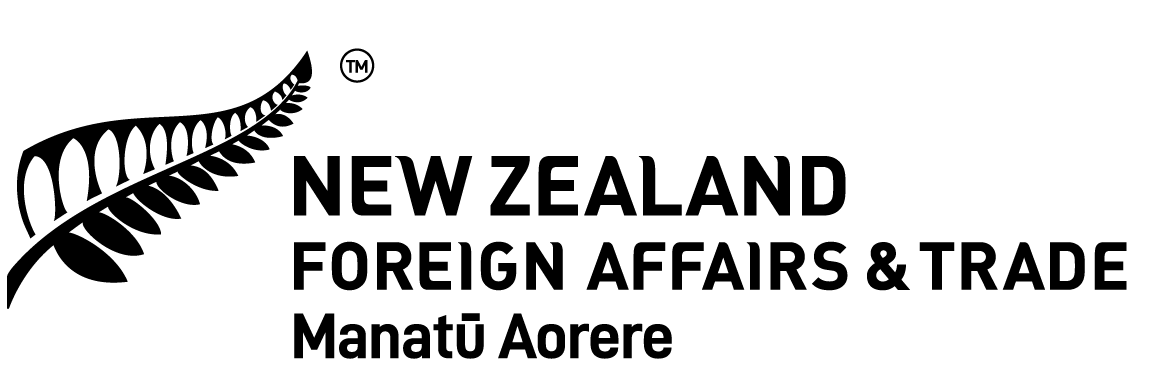 Partnering for Impact